УПРАВЛЕНИЕ ОБРАЗОВАНИЯАДМИНИСТРАЦИИ МУНИЦИПАЛЬНОГО ОБРАЗОВАНИЯГОРОДСКОГО ОКРУГА "ВОРКУТА"П Р И К А З05.09._2018										                    №  1211Об утверждении Порядка проведения школьного и муниципального этапов всероссийской олимпиады школьников в общеобразовательных учреждениях, подведомственных УпрО, в 2018/2019 учебном году	В соответствии с приказом Министерства образования и науки Российской Федерации от 18 ноября 2013 года № 1252 «Об утверждении Порядка проведения всероссийской олимпиады школьников», с изменениями, внесенными приказами Министерства образования и науки Российской Федерации от 17 марта 2015 года № 249, от 17 декабря 2015 года № 1488, от 17 ноября 2016 года №1435ПРИКАЗЫВАЮ:1. Утвердить Порядок проведения школьного и муниципального этапов всероссийской олимпиады школьников в общеобразовательных учреждениях, подведомственных УпрО, в 2018/2019 учебном году (далее - Порядок) (приложение).2. Отделу общеобразовательной подготовки, воспитания и дополнительного образования (Е.А. Буткова), МКУ «ВДУ» (С.В. Горбунова), руководителям подведомственных муниципальных общеобразовательных учреждений при организации и проведении школьного и муниципального этапов всероссийской олимпиады школьников руководствоваться данным Порядком.3. Контроль за выполнением приказа возложить на Л.И. Компанец, заместителя начальника.Начальник							                                        В.В. Шукюрова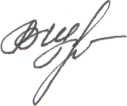 Косарева Елена Анатольевна3 49 57УТВЕРЖДЕНприказом начальника                                                                                                                                                                                     от 05.09. 2018 №  1211приложение                                                                                                                                                                                                                ПОРЯДОКпроведения школьного и муниципального  этапов всероссийской олимпиады школьников в общеобразовательных учреждениях, подведомственных УпрО, в 2018/2019 учебном году1. Общие положения1.1. Настоящий Порядок проведения школьного и муниципального этапов всероссийской олимпиады школьников (далее–Порядок) в общеобразовательных учреждениях, подведомственных УпрО, составлен на основе Порядка проведения всероссийской олимпиады школьников (далее – олимпиада), утвержденного приказом Минобрнауки РФ от 18.11.2013 № 1252, с изменениями, внесенными приказами Министерства образования и науки Российской Федерации от 17 марта 2015 года № 249, от 17 декабря 2015 года № 1488, от 17 ноября 2016 года № 1435.1.2. Школьный и муниципальный этапы олимпиады проводятся по следующим общеобразовательным предметам: математика, русский, иностранный язык (английский, немецкий, французский), информатика и ИКТ, физика, астрономия,  химия, биология, экология, география, литература, история, обществознание, экономика, право, искусство (мировая художественная культура), физическая культура, технология, основы безопасности жизнедеятельности для учащихся  по образовательным программам основного общего и среднего общего образования; математика, русский язык для учащихся по образовательным программам начального общего образования.1.3. Организатором школьного и муниципального этапов олимпиады является Управление образования администрации муниципального образования городского округа «Воркута» (далее - Управление образования). 1.4. Пунктами для проведения школьного и муниципального этапов олимпиады являются муниципальные общеобразовательные учреждения (далее – МОУ).1.5. Управление образования совместно с МКУ «ВДУ»:1.5.1. в целях координации школьного и муниципального этапов олимпиады формирует оргкомитет школьного и муниципального этапов олимпиады (далее – Оргкомитет), утверждает его состав;1.5.2. формирует из числа педагогов муниципальных образовательных учреждений:- муниципальные предметно-методические комиссии олимпиады, утверждает их составы;- жюри по каждому общеобразовательному предмету для школьного и муниципального этапов олимпиады, утверждает их составы;1.5.3 утверждает на основании методических рекомендаций Центральной предметно-методической комиссии олимпиады:- требования к принципам составления олимпиадных заданий и формирования комплектов олимпиадных заданий; -  требования к организации и проведению школьного этапа олимпиады по каждому общеобразовательному предмету;- требования к  материально-техническому обеспечению выполнения олимпиадных заданий, перечню справочных материалов, средств связи и электронно-вычислительной техники, разрешенных к использованию во время проведения олимпиады; - критерии и методики оценивания выполненных олимпиадных заданий;- процедуру показа олимпиадных работ и рассмотрения апелляций участников олимпиады.1.5.4. обеспечивает хранение олимпиадных заданий по каждому общеобразовательному предмету школьного и  муниципального этапов олимпиады, несет установленную законодательством Российской Федерации ответственность за их конфиденциальность;1.5.5. заблаговременно информирует руководителей муниципальных общеобразовательных учреждений, учащихся и их родителей (законных представителей) о сроках и местах проведения школьного и муниципального этапов олимпиады по каждому общеобразовательному предмету, а также о настоящем Порядке и утвержденных требованиях к организации и проведению школьного и муниципального этапов олимпиады;1.5.6. обеспечивает хранение актов о количестве заявлений родителей (законных представителей) учащихся, заявивших о своем участии в олимпиаде, об ознакомлении с настоящим Порядком и о согласии на публикацию олимпиадной работы своего несовершеннолетнего  ребенка, в том числе в информационно-телекоммуникационной сети "Интернет" (далее - сеть Интернет); 1.5.7. определяет квоты победителей и призеров школьного и муниципального этапов олимпиады по каждому общеобразовательному предмету;1.5.8. организует работу жюри муниципального этапа олимпиады по каждому общеобразовательному предмету, разрабатывает форму электронных протоколов;1.5.9. утверждает окончательные результаты школьного и муниципального этапов олимпиады по каждому общеобразовательному предмету с учетом  результатов работы апелляционных комиссий (рейтинг победителей и рейтинг призеров) и публикует их на официальном сайте МКУ «ВДУ» metodistonmo@yandex.ru ;1.5.10. устанавливает количество баллов по каждому общеобразовательному предмету и классу, необходимое для участия на муниципальном этапе олимпиады;1.5.11. утверждает списки участников муниципального этапа олимпиады, размещает их на сайте МКУ «ВДУ»; 1.5.12. готовит в электронном виде шаблоны дипломов победителей и призеров для школьного и муниципального этапов олимпиады;    1.5.13. готовит отчетность для Министерства образования Республики Коми о проведении школьного и муниципального этапа олимпиады;1.5.14 . утверждает списки общественных наблюдателей. 1.6. Общеобразовательные учреждения – участники олимпиады:1.6.1. устанавливают организационно-технологическую модель проведения олимпиады в учреждении; 1.6.2. вносят в Оргкомитет олимпиады предложения по составу жюри школьного этапа олимпиады;1.6.3.  при организации школьного этапа олимпиады  осуществляют сбор и хранение письменных согласий родителей (законных представителей) учащихся,  заявивших об участии в олимпиаде на публикацию олимпиадной работы своего несовершеннолетнего  ребенка, в том числе в информационно-телекоммуникационной сети «Интернет» (далее - сеть Интернет), (приложение № 1 к настоящему Порядку),  и передачу итоговых актов в МКУ «ВДУ» в установленные сроки (приложение № 2 к настоящему Порядку).1.6.4. обеспечивают:- организацию и проведение школьного и муниципального этапов олимпиады в соответствии с утвержденными графиками, требованиями к проведению олимпиады по каждому общеобразовательному предмету, настоящим Порядком и действующими на момент проведения олимпиады санитарно-эпидемиологическими требованиями; -  регистрацию участников и распределение их по аудиториям;- наличие отдельного рабочего места каждому участнику олимпиады, оборудованного в соответствии с требованиями к проведению школьного и  муниципального этапов олимпиады по каждому общеобразовательному предмету. Все рабочие места участников олимпиады должны предоставлять школьникам равные условия, соответствовать действующим на момент проведения олимпиады санитарным эпидемиологическим правилам и нормам; - наличие и работу организаторов из числа педагогов, не являющихся специалистами по предмету олимпиады, в каждой аудитории, где будет проходить олимпиада;- наличие и работу дежурных;- наличие медицинского работника на время проведения олимпиады;- наличие аудитории для сопровождающих лиц.1.6.5. осуществляют проверку олимпиадных работ школьного этапа олимпиады, определяют победителей и призеров школьного этапа олимпиады в соответствии с установленными квотами, оформляют протоколы; выставляют на своих сайтах предварительные результаты школьного этапа олимпиады (протоколы); рассматривают апелляции; по завершению работы апелляционных комиссий готовят итоговые протоколы и передают их в электронном виде в МКУ «ВДУ»;1.6.6. Индивидуальные результаты участников школьного и муниципального этапов олимпиады с указанием сведений об участниках (фамилия, инициалы, класс, количество баллов, ОУ) (далее - сведения об участниках) заносятся в протокол, на основании которого формируется рейтинговая таблица результатов участников олимпиады по каждому общеобразовательному предмету, представляющая собой ранжированный список участников, расположенных по мере убывания набранных ими баллов (далее - рейтинг).Участники с равным количеством баллов располагаются в алфавитном порядке.1.6.7. несут ответственность за жизнь и здоровье участников олимпиады во время проведения школьного этапа олимпиады.1.7. Оргкомитет всех этапов олимпиады:1.7.1. определяет организационно-технологическую модель, места, графики проведения школьного и муниципального этапов олимпиады;1.7.2. вносит предложения по составу муниципальных предметно-методических комиссий олимпиады;1.7.3. обеспечивает организацию и проведение школьного и муниципального этапов олимпиады в соответствии с утвержденными требованиями к проведению по каждому общеобразовательному предмету, настоящим Порядком и действующими на момент проведения олимпиады санитарно-эпидемиологическими требованиями к условиям и организации обучения в организациях, осуществляющих образовательную деятельность по образовательным программам начального общего, основного общего и среднего общего образования;1.7.4. готовит формы электронных протоколов по каждому предмету на основании единого шаблона;1.7.5. осуществляет кодирование (обезличивание) олимпиадных работ участников школьного и муниципального этапов олимпиады;1.7.6. передает результаты участников муниципального этапа олимпиады по каждому общеобразовательному предмету и классу организатору регионального этапа олимпиады в формате, установленном организатором регионального этапа олимпиады;1.7.7. несет ответственность за своевременность и правильность данных о результатах школьного и муниципального этапов олимпиады, публикуемых на сайте МКУ «ВДУ» metodistonmo@yandex.ru;1.8. Состав Оргкомитета формируется из представителей общеобразовательных учреждений, задействованных в проведении школьного и муниципального этапов олимпиады, представителей Управления образования, МКУ «ВДУ». 1.9. В местах проведения школьного и муниципального этапов олимпиады могут быть сформированы внутриучрежденческие оргкомитеты в целях более четкой организации работы по проведению олимпиады. 1.10. Для объективной проверки олимпиадных заданий школьного и муниципального этапов олимпиады, выполненных участниками олимпиады, формируется жюри олимпиады по каждому общеобразовательному предмету (далее - жюри олимпиады).1.11. Жюри олимпиады:1.11.1. принимает для оценивания закодированные (обезличенные) олимпиадные работы участников олимпиады;1.11.2. оценивает выполненные олимпиадные задания в соответствии с утвержденными критериями и методиками оценивания выполненных олимпиадных заданий;1.11.3. проводит с участниками по окончанию олимпиады анализ олимпиадных заданий и их решений по каждому классу;1.11.4. осуществляет очно по запросу участника олимпиады показ выполненных им олимпиадных заданий (при наличии апелляций);1.11.5. рассматривает очно апелляции участников олимпиады;1.11.6.  определяет победителей и призеров олимпиады на основании рейтинга по каждому общеобразовательному предмету, в соответствии с квотой, установленной настоящим Порядком;1.11.7. представляет в МКУ «ВДУ» результаты олимпиады (протоколы) для их утверждения;1.11.8. составляет и представляет в МКУ «ВДУ» отчет о результатах выполнения олимпиадных заданий по каждому общеобразовательному предмету по установленной форме;1.12. Состав жюри олимпиады формируется из числа педагогов образовательных учреждений и утверждается приказом начальника Управления образования.1.13. В местах проведения школьного и муниципального этапов олимпиады вправе присутствовать представители Управления образования, Оргкомитета, жюри олимпиады, а также граждане, утвержденные в списках общественных наблюдателей.1.14. Участники всех этапов олимпиады:1.14.1. должны соблюдать во время проведения олимпиады настоящий Порядок и требования, утвержденные организатором школьного, муниципального этапов олимпиады, центральными предметно -методическими комиссиями олимпиады, к проведению соответствующего этапа олимпиады по каждому общеобразовательному предмету;1.14.2. должны следовать указаниям представителей организатора олимпиады;1.14.3. не вправе общаться друг с другом, свободно перемещаться по аудитории;1.14.4. вправе иметь справочные материалы, средства связи и электронно-вычислительную технику, разрешенные к использованию во время проведения олимпиады, перечень которых определяется в требованиях к организации и проведению соответствующих этапов олимпиады по каждому общеобразовательному предмету;1.15. в случае нарушения участником олимпиады настоящего Порядка и (или) утвержденных требований к организации и проведению соответствующего этапа олимпиады по каждому общеобразовательному предмету (приложение № 3 к настоящему Порядку) удаляются из аудитории с составлением соответствующего акта;Участники олимпиады, которые были удалены, лишаются права дальнейшего участия в олимпиаде по данному общеобразовательному предмету в текущем году.1.16. Участники школьного этапа олимпиады вправе выполнять олимпиадные задания, разработанные для более старших классов по отношению к тем, в которых они проходят обучение. В случае прохождения на последующие этапы олимпиады данные участники выполняют олимпиадные задания, разработанные для класса, который они выбрали на школьном этапе олимпиады.1.17. В целях обеспечения прав участника олимпиады, учащийся  может подать в Оргкомитет олимпиады апелляцию в письменной форме:- о нарушении установленного порядка проведения олимпиады (апелляция подается по окончанию олимпиады в пункте проведения);- о несогласии с выставленными баллами (приложение № 4 к настоящему Порядку).Процедура рассмотрения апелляции осуществляется в соответствии с п. 4. настоящего Порядка.2. Проведение школьного этапа олимпиады2.1.Школьный этап олимпиады проводится в период с 1 сентября по 1 ноября в соответствии с утвержденным графиком на базе общеобразовательных учреждений, реализующих образовательные программы начального общего,  основного общего и среднего общего образования.2.2. На школьном этапе олимпиады на добровольной основе принимают индивидуальное участие учащиеся 4 - 11 классов. 2.3. Родитель (законный представитель) учащегося, заявившего о своем участии в олимпиаде, в срок не менее чем за 10 рабочих дней до начала школьного этапа олимпиады в письменной форме подтверждает ознакомление с настоящим Порядком, согласии на публикацию олимпиадной работы своего несовершеннолетнего ребенка, в том числе в информационно-телекоммуникационной сети "Интернет" (далее - сеть Интернет); Итоговые акты о количестве заявлений родителей (законных представителей) и месте их хранения  передаются в утвержденные сроки в МКУ «ВДУ».2.4. Школьный этап олимпиады проводится по разработанным муниципальными предметно-методическими комиссиями олимпиадным заданиям, основанным на содержании образовательных программ начального общего,  основного общего и среднего общего образования углубленного уровня и соответствующей направленности (профиля), для 4 - 11 классов (далее - олимпиадные задания).2.5. Муниципальные предметно-методические комиссии олимпиады:2.5.1. разрабатывают требования к организации и проведению школьного этапа олимпиады с учетом методических рекомендаций, подготовленных центральными (региональными) предметно-методическими комиссиями олимпиады (далее – методические рекомендации);2.5.2. составляют олимпиадные задания на основе содержания образовательных программ начального общего, основного общего и среднего общего образования углубленного уровня и соответствующей направленности (профиля), формируют из них комплекты заданий для школьного этапа олимпиады с учетом методических рекомендаций;2.5.3. обеспечивают хранение олимпиадных заданий для школьного этапа олимпиады до их передачи в МКУ «ВДУ», несут установленную законодательством Российской Федерации ответственность за их конфиденциальность.2.6. Составы муниципальных предметно-методических комиссий олимпиады формируются из числа педагогических работников общеобразовательных учреждений. 2.7. Списки жюри олимпиады, общественных наблюдателей предоставляются в МКУ «ВДУ» в установленные сроки.3. Проведение муниципального этапа олимпиады3.1. Муниципальный этап олимпиады проводится по разработанным региональными предметно-методическими комиссиями заданиям, основанным на содержании образовательных программ основного общего и среднего общего образования углубленного уровня и соответствующей направленности (профиля), для 7 - 11 классов3.2. Проведение муниципального этапа олимпиады осуществляется в период с 15 ноября по 25 декабря. Конкретные сроки проведения муниципального этапа олимпиады по каждому общеобразовательному предмету устанавливаются министерством образования Республики Коми.3.3. На муниципальном этапе олимпиады по каждому общеобразовательному предмету принимают индивидуальное участие:- участники школьного этапа олимпиады текущего учебного года, набравшие необходимое для участия в муниципальном этапе олимпиады количество баллов, установленное Оргкомитетом олимпиады;- победители и призёры муниципального этапа олимпиады предыдущего учебного года, продолжающие обучение в организациях, осуществляющих образовательную деятельность по образовательным программам основного общего и среднего общего образования.3.4. Списки участников муниципального этапа олимпиады для каждого общеобразовательного предмета формируются в МКУ «ВДУ» и размещаются на сайте metodistonmo@yandex.ru не позднее 10 ноября.  Общеобразовательные учреждения  подтверждают  состав участников в срок до 13 ноября. Замена участников муниципального этапа олимпиады осуществляется Управлением образования в случае отказа участника или в случае возникновения у школьника уважительных причин, препятствующих  участию в олимпиаде.  Замена участников осуществляется не позднее, чем за два дня до начала соответствующей олимпиады.Замена производится следующим по рейтингу участником олимпиады. В случае равных баллов у следующих в рейтинге участников, преимущество отдается участнику олимпиады из учреждения, чей участник подлежит замене.Контакты для сообщения о необходимости замены участника олимпиады:  3-49-57, Косарева Елена Анатольевна, методист МКУ «ВДУ».3.5. Победители и призеры муниципального этапа предыдущего года вправе выполнять олимпиадные задания, разработанные для более старших классов по отношению к тем, в которых они проходят обучение, о чем необходимо заранее предупредить организаторов олимпиады.В случае их прохождения на последующие этапы олимпиады данные участники олимпиады выполняют олимпиадные задания, разработанные для класса, который они выбрали на муниципальном этапе олимпиады.3.6. Участники муниципального этапа олимпиады должны прибыть в пункт проведения олимпиады не позднее чем за 30 минут до ее начала, в сопровождении педагога. Сопровождающий педагог несет ответственность за жизнь и здоровье детей во время следования на олимпиаду, в течение олимпиады и на обратном пути.3.7. Участник, опоздавший на олимпиаду, допускается к участию без продления времени окончания олимпиады и проведения инструктажа. 3.8. Все личные вещи, электронные устройства, имеющиеся у участников олимпиады, до начала олимпиады должны быть сданы на хранение сопровождающим или оставлены в аудитории в специально отведенном для этого месте.3.9. Организаторам в аудиториях во время проведения олимпиады запрещается: пользоваться электронными приборами или средствами связи; отвечать на вопросы учащихся, касающиеся решения олимпиадных заданий; оставлять участников олимпиады одних в аудитории после начала олимпиады; допускать грубые, некорректные действия в отношении участников олимпиады; делать какие-либо пометки в сданных участниками бланках ответов. 3.10. В случае нарушения организаторами порядка проведения олимпиады участник имеет право подать апелляцию по процедуре проведения сразу после окончания олимпиады. 3.11. Во время выполнения заданий участник может выходить из аудитории только в сопровождении дежурного. При этом работа в обязательном порядке остается в аудитории у организатора. 3.12. В течение олимпиады сопровождающие лица, а также лица, не привлеченные к организации проведения олимпиады, должны находиться в специально отведенных помещениях.3.13. Участник олимпиады может закончить выполнение заданий раньше отведенного времени, сдать лист с ответами и решениями и покинуть аудиторию. В этом случае он не имеет права вернуться и продолжить выполнение заданий. 4. Подведение итогов школьного и муниципального этапов олимпиады4.1. Подведение итогов школьного и муниципального этапов олимпиады по каждому общеобразовательному предмету осуществляется в два этапа:4.1.1. подведение предварительных результатов соответствующего этапа олимпиады проводится  по завершению работы предметных жюри: - протоколы школьного этапа олимпиады размещаются на сайтах школ;- протоколы муниципального этапа олимпиады размещается на официальном сайте МКУ «Дом Учителя».4.1.2. В течение двух рабочих дней после завершения работы школьного этапа и в течение одного рабочего дня муниципального этапа запускаются процедуры апелляции.4.1.3. Подведение окончательных итогов школьного и муниципального этапов олимпиады осуществляется по завершению работы апелляционных комиссий. Управление образования утверждает окончательные итоги соответствующего этапа олимпиады по предмету и размещает их на официальном сайте МКУ «ВДУ» в виде рейтинга победителей и призеров школьного этапа; рейтинговой таблицы результатов участников муниципального этапа по каждому предмету.4.2. Победителем школьного и муниципального этапов олимпиады по каждому общеобразовательному предмету по каждой параллели признается участник, набравший наибольшее количество баллов в рейтинге участников олимпиады по каждой параллели, при условии, что количество набранных им баллов превышает половину максимально возможных баллов. Если одинаковое максимальное количество баллов набрали два и более участника олимпиады, то все они также признаются победителями олимпиады и заносятся в рейтинг в алфавитном порядке.4.3. Если все участники олимпиады не набрали более 50% от максимального количества баллов, то в этом случае ни один из участников не может быть признан победителем или призером.4.4. Количество призеров школьного и муниципального    этапов  всероссийской олимпиады школьников определяется, исходя из квоты победителей и призеров, установленной Оргкомитетом, а именно:- не более 15% от общего числа участников олимпиады по следующим предметам: английский язык, математика, русский язык, физика, химия, биология, география, литература, история, обществознание, физическая культура, технология (юноши и девушки 5-9 класс),  право, основы безопасности жизни, экология (4-11 класс);-не более 25 % от общего числа участников олимпиады по следующим предметам: немецкий,  французский язык, астрономия, технология (юноши и девушки 9-11 класс),   информатика и ИКТ, экономика, искусство (мировая художественная культура).4.5. Оргкомитет оставляет за собой право на увеличение квоты  призеров школьного этапа до 30 % от общего количества участников по одной параллели  в отдельных общеобразовательных учреждениях по отдельным предметам, если в них в течение трех последних лет подряд, были подготовлены победители или призеры республиканского этапа всероссийских олимпиад школьников по соответствующему предмету. В этом случае, необходимо сдать в Оргкомитет (в МКУ «ВДУ», кабинет № 15), ходатайство директора общеобразовательного учреждения с результатами олимпиад за последние 3 года о предоставлении дополнительной квоты (в бумажном варианте). 4.6. Победители и призеры школьного и муниципального этапа олимпиады награждаются дипломами. Электронный макет диплома разрабатывает МКУ «ВДУ» и направляет в общеобразовательные учреждения для заполнения,  распечатывания и награждения.5. Рассмотрения апелляций участников олимпиады5.1. Апелляция проводится в случаях несогласия участника олимпиады с результатами оценивания его олимпиадной работы или нарушения процедуры проведения соответствующего этапа олимпиады. Заявление на апелляцию на имя председателя Оргкомитета принимаются в течение 2 дней после размещения предварительных результатов школьного этапа олимпиады и одного дня после муниципального этапа.5.2. Для проведения апелляции муниципального этапа Оргкомитет создает апелляционную комиссию из членов  предметных жюри (не менее трех человек). 5.3. Рассмотрение апелляции проводится в спокойной и доброжелательной обстановке. Участнику олимпиады, подавшему апелляцию, предоставляется возможность убедиться в том, что его работа проверена и оценена в соответствии с критериями и методикой, разработанными соответствующими предметно-методическими комиссиями.5.4. Рассмотрение апелляции проводится с участием самого  участника олимпиады. 5.5. В ходе рассмотрения апелляции перепроверяется только те задания, претензии к оцениванию которых были письменно изложены участником. Устные пояснения участника не оцениваются. 5.7. Апелляция по условиям заданий, системе оценивая заданий, не рассматривается.5.8. По результатам рассмотрения апелляции о несогласии с выставленными баллами апелляционная комиссия принимает решение об отклонении апелляции и сохранении выставленных баллов или об удовлетворении апелляции и корректировке баллов.5.9. Решения апелляционной комиссии принимаются простым большинством голосов от списочного состава комиссии. В случае равенства голосов председатель комиссии имеет право решающего голоса.5.10. Решения апелляционной комиссии являются окончательными и пересмотру не подлежат.5.11.  Работа апелляционной комиссии оформляется протоколом, который подписывается председателем и всеми членами комиссии (приложение № 5 к Порядку).                                                                                                         Приложение № 1 к Порядку проведения школьного и муниципального этапов всероссийскойолимпиады школьников в общеобразовательных учреждениях, подведомственных УпрОЗаявлениеЯ,_____________________________________________________________________________ознакомлен (а):- с Порядком проведения всероссийской олимпиады школьников (приказ);- с Порядком проведения школьного и муниципального этапа всероссийской олимпиады школьников в общеобразовательных учреждениях, подведомственных УпрО (приказ) и даю согласие на публикацию олимпиадной работы своего несовершеннолетнего ребенка, в том числе в сети «Интернет» (ФИО)_____________________________________________________, учащегося _________класса.«___»______________20___годаПриложение № 2 к Порядку проведения школьного и муниципального этапов всероссийскойолимпиады школьников в общеобразовательных учреждениях, подведомственных УпрОШтамп ОУ								Утвержден директором МОУ «СОШ № __» г. Воркуты									____________________Ф.И.О. А К Т Мы, комиссия в составе,   (не менее 3 человек)Иванова М.И., заместитель директора Федорова А.А., учитель _____________, учительсоставили настоящий акт о том, что на хранение в архив (или № кабинета) МОУ _____ переданы заявления от родителей (законных представителей) учащихся 4-11 классов, участников всероссийской олимпиады школьников, об ознакомлении с Порядком проведения олимпиады и о согласии на публикацию олимпиадной работы своего несовершеннолетнего ребенка, в том числе в сети «Интернет», в количестве __________ штук. Подпись 		____________			                            Дата ______________                       (не позднее 10 дней до начала олимпиады)		______________		______________Приложение № 3к Порядку проведения школьного имуниципального этапов всероссийской олимпиады школьников в общеобразовательных учреждениях, подведомственных УпрОАКТ № _______об удалении участника _____________________ этапа всероссийской олимпиады школьников по предмету _________________ Мы, нижеподписавшиеся: ________________________________________________________________________________________________________________________________________________________________________________________________________составили настоящий акт о том, что участник олимпиадыФИО____________________________________________________________школа, класс_______________________________________нарушил Порядок олимпиады во время ее проведения (указать нарушение)____________________________________________________________________________________________________________________________________________________________________________________________________________________________________________________________________________за что участник был удален с олимпиады. Приложение № 4к Порядку проведения школьного имуниципального этапов всероссийской олимпиады школьников в общеобразовательных учреждениях, подведомственных УпрОПредседателю Оргкомитета по проведению школьного и муниципального этапов всероссийской олимпиады школьников ____________________________________учащийся ____класса, МОУ_______ФИО__________________________________________________________________________Заявление на апелляциюПрошу рассмотреть мою апелляцию:  (выбрать):- о нарушении установленного порядка проведения ____________________этапа всероссийской олимпиады школьников по предмету _______________________________________ .- о несогласии с выставленными баллами  по предмету_______________________________, _______________этапа всероссийской олимпиады школьников.Содержание претензии:__________________________________________________________________________________________________________________________________________________________________________________________________________________________________________________________________________________________________________________________________________________________________________________________________________________________________________________________________________________________________________________________________________________________________________________________________________________________________________________________________________________________________________________________________________________________________________________________________Приложение № 5к Порядку проведения школьного имуниципального этапов всероссийской олимпиады школьников в общеобразовательных учреждениях, подведомственных УпрОПротокол № ____заседания апелляционной комиссии по итогам рассмотрения  апелляции участника (школьного) муниципального этапа  всероссийской  олимпиады школьников по __________________________________________________________________________________________________(Ф.И.О. полностью)Ученика _______класса________________________________________________________________________________(полное наименование образовательного учреждения)Место проведения _____________________________________________________________Дата и время  _________________________________________________________________Присутствуют:члены апелляционной комиссии:  (с указанием: а) Ф.И.О. – полностью, б) занимаемая должность).члены предметного жюри: (с указанием Ф.И.О. – полностью, б) занимаемая должность).Краткая запись разъяснений членов предметного  жюри (по сути апелляции)_______________________________________________________________________________________________________________________________________________________________________________________________________________________________________________Результат апелляции:оценка, выставленная участнику олимпиады, оставлена без изменения; оценка, выставленная участнику олимпиады, изменена на _____________.С результатом апелляции согласен (не согласен)  ________ (подпись заявителя).Председатель апелляционной комиссииЧлены апелляционной комиссииДиректору МОУ «СОШ № __» г. Воркуты________________________________________(ФИО родителя (законного представителя) участникавсероссийской олимпиады школьников)______________________________________________________________________________________________, проживающего по адресу:______________________________________________________________________________________________Родитель (законный представитель) участника всероссийской олимпиады школьников____________________(подпись)/_____________________/Представитель Оргкомитета____________________(подпись)/_____________________/Организатор в аудитории____________________(подпись)/_____________________/Участник олимпиады____________________(подпись)/_____________________/Участник олимпиады____________(подпись)/_____________________/«___»_________________20___год